Den ”upåagtede faglighed” – 2016Når vi lader børnene være deltagende i de praktiske gøremål arbejder vi bevidst med den upåagtede faglighed. Børnene deltager i oprydning af legetøj både ude og inde, de hjælper med at tage egen hagesmæk i vasketøjskurv og egen tallerken på rullebord efter frokost måltidet. Der er utrolig meget læring i de små situationer, vi får med hvert enkelt barn. Vi oplever, at børnene uopfordret tager hagesmækken af og vil lægge hagesmækken i vasketøjskurven, også selvom vi voksne har glemt det. Med hjælp fra de voksne sætter børnene også selv deres støvler/sko på plads, når vi har været på legepladsen. De tager indesko på, eller de øver sig på det. De rykker ærmerne op, inden de skal vaske fingre før frokost. Vi oplever at børnene bliver mere selvhjulpne, glade og stolte, når vi giver tid og guider dem med dette. Udover de daglige gøremål, hvor vi har fået børnene inddraget i forskellige aktiviteter, reflekterer vi over, hvordan vi også kan få den upåagtede faglighed ind i flere andre sammenhænge i hverdagen. Vi har bl.a. haft en gruppe børn med i byen for at handle ind. De hjalp med at finde og lægge varer på rullebåndet. Her igennem får børnene både øvet sprog, motorik, personlig- og sociale kompetencer. Vi er bevidste om at italesætte og vise børnene, hvordan de kan hjælpe os og hinanden med at give sut, legetøj, sende frugtskål og andet videre og øve sig i at dele om legetøjet. Vi har også fokus på, at børnene ikke løftes unødvendigt. De kan selv kravle op på puslebordet, i barnevognen med lidt hjælp fra de voksne. Bøjlerne på stolene fjernes, så børnene selv kan kravle op og ned. Her får vi mange glade smil, når børnene oplever at de selv kan. Det styrker deres motorik og personlige udvikling. Desuden er det også et plus for de voksnes arbejdsmiljø, hvor der ikke bliver så mange tunge løft. Vi oplever at børnene udviser større empati for hinanden. De ser når andre børn bliver kede af det og får oplevelsen at kunne hjælpe. Vi kan se på børnene at de føler sig værdifulde og de oplever fællesskabsfølelse og får øget selvværd. Vi voksne oplever at børnenes ”arbejde” giver de voksne mere tid til refleksion og glæde ved børnenes udvikling.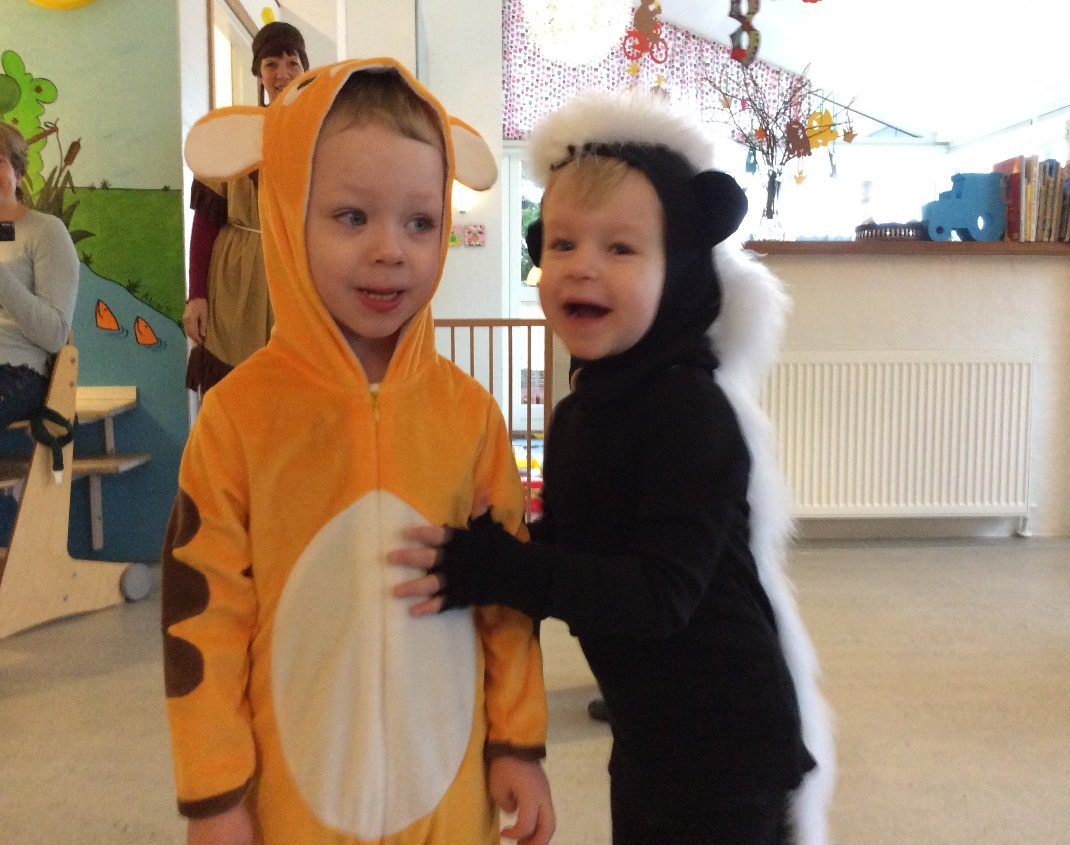 